На основу члана 54. став 12. и члана 63. Закона о јавним набавкама („Службени гласник РС“, број 124/12, 14/15 и 68/15), Комисија за јавну набавку обавештава сва заинтересована лица да је извршена Измена и допуна Конкурсне документације за јавну набавку бр. ЈНМВ/2-2018/ИПЈавна набавка- набавка горива за службена возила путем дебитне картице-тип еуро дизелУ конкурсној документацији за јавну набавку бр. ЈНМВ/2-2018/ИП - Јавна набавка- набавка горива за службена возила путем дебитне картице-тип еуро дизел ( у даљем тексту: конкурсна документација), у поглављу IV. УСЛОВИ ЗА УЧЕШЋЕ У ПОСТУПКУ ЈАВНЕ НАБАВКЕ ИЗ ЧЛ. 75. И 76. ЗЈН И УПУТСТВО КАКО СЕ ДОКАЗУЈЕ ИСПУЊЕНОСТ ТИХ УСЛОВА, у одељку 1. ОБАВЕЗНИ УСЛОВИ, на страни 9 конкурсне документације,  тачка 4. мења се и гласи: „4. Услов: Понуђач у поступку јавне набавке мора доказати да има важећу дозволу надлежног органа за обављање делатности која је предмет јавне набавке, (члан 75. став 1. тачка 5) Закона), односно да поседује важећу Лиценцу за обављање енергетске делатности трговина моторним и другим горивима на станицама за снабдевање превозних средстава, издату од стране Агенције за енергетику Републике Србије.Доказ: Лиценца за обављање енергетске делатности трговина моторним и другим горивима на станицама за снабдевање превозних средстава, издата од стране Агенције за енергетику Републике Србије, коју понуђач доставља у виду неоверене копије. Лиценца мора бити важећа.“ У Одељку 2. ДОДАТНИ УСЛОВИ, на страни 9. конкурсне документације,  пододељак Технички капацитет мења се и гласи:„Технички капацитетУ поглављу VI. ОБРАСЦИ КОЈИ ЧИНЕ САСТАВНИ ДЕО ПОНУДЕ, на страни 13, у тачки 7) тачка на крају замењује се тачком запетом, а после тачке 7) додаје се тачка 8) која гласи:	„8) Образац изјаве понуђача о испуњености додатних услова – члан 76. став 2. Закона (Образац 8).“У поглављу VI ОБРАСЦИ КОЈИ ЧИНЕ САСТАВНИ ДЕО ПОНУДЕ, на страни 21, Образац 5, замењује се новим обрасцем који гласи: „(ОБРАЗАЦ 5)ОБРАЗАЦ ИЗЈАВЕ ПОНУЂАЧА  О ИСПУЊЕНОСТИ ОБАВЕЗНИХ УСЛОВА ЗА УЧЕШЋЕ У ПОСТУПКУ ЈАВНЕ НАБАВКЕ -  ЧЛ. 75. ЗАКОНАПод пуном материјалном и кривичном одговорношћу, као заступник понуђача, дајем следећу				И З Ј А В УПонуђач  _____________________________________________[навести назив понуђача] у поступку јавне набавке.мале вредности бр. ЈНМВ/2-2018/ИП- набавка горива за службена возила путем дебитне картице- тип еуро дизел, испуњава све услове из чл. 75. Закона, односно услове дефинисане конкурсном документацијом за предметну јавну набавку, и то:Понуђач је регистрован код надлежног органа, односно уписан у одговарајући регистар (чл. 75. ст. 1. тач. 1) Закона);Понуђач и његов законски заступник нису осуђивани за неко од кривичних дела као члан организоване криминалне групе, да нису осуђивани за кривична дела против привреде, кривична дела против животне средине, кривично дело примања или давања мита, кривично дело преваре (чл. 75. ст. 1. тач. 2) Закона);Понуђач је измирио доспеле порезе, доприносе и друге јавне дажбине у складу са прописима Републике Србије (или стране државе када има седиште на њеној територији) (чл. 75. ст. 1. тач. 4) Закона);Понуђач је поштовао обавезе које произлазе из важећих прописа о заштити на раду, запошљавању и условима рада, заштити животне средине и нема забрану обављања делатности која је на снази у време подношења понуде за предметну јавну набавку (чл. 75. ст. 2. Закона);Место:_____________                                                            Понуђач:Датум:_____________                         М.П.                     _____________________                                                        Напомена: Уколико понуду подноси група понуђача, Изјава мора бити потписана од стране овлашћеног лица сваког понуђача из групе понуђача и оверена печатом, на који начин сваки понуђач из групе понуђача изјављује да испуњава обавезне услове из члана 75. став 1. тач. 1) до 4) Закона, а да додатне услове испуњавају заједно.“После Обрасца 7. на страни 23 конкурсне документације, додаје се нови Образац 8, који гласи:„(ОБРАЗАЦ 8)ОБРАЗАЦ ИЗЈАВЕ ПОНУЂАЧА  О ИСПУЊЕНОСТИ ДОДАТНИХ УСЛОВА ЗА УЧЕШЋЕ У ПОСТУПКУ ЈАВНЕ НАБАВКЕ -  ЧЛ. 76. СТ. 2 ЗАКОНАПод пуном материјалном и кривичном одговорношћу, као заступник понуђача, дајем следећу				И З Ј А В УПонуђач  _____________________________________________[навести назив понуђача] у поступку јавне набавке.мале вредности бр. ЈНМВ/2-2018/ИП- набавка горива за службена возила путем дебитне картице- тип еуро дизел, испуњава све услове из чл. 76. ст. 2 Закона, односно услове дефинисане конкурсном документацијом за предметну јавну набавку, и то:располаже довољним техничким капацитетом-мрежом малопродајних објеката (бензинских станица) од којих најмање 29 бензинских станица распоређених на територији Републике Србије, на којима се може сипати гориво које је предмет јавне набавке, од чега најмање 5 бензинских станица на територији града Београда, најмање по 1 бензинска станица на теритотији сваког округа у ужој Србији  (Мачвански, Колубарски, Подунавски, Браничевски, Шумадијски, Поморавски, Борски, Зајечарски, Златиборски, Моравички, Рашки, Расински, Нишавски, Топлички, Пиротски, Јабланички и Пчињски округ) и најмање по 1 бензинска станица на територији сваког округа у АП Војводина (Северко-Бачки, Средње-Банатски, Северно-Банатски, Јужно-Банатски, Западно-Бачки, Јужно-Бачки и Сремски округ).У наставку понуђач наводи бензинске станице:Место:_____________                                                            Понуђач:Датум:_____________                         М.П.                     _____________________ „                                                       У поглављу VIII УПУТСТВО ПОНУЂАЧИМА КАКО ДА САЧИНЕ ПОНУДУ, у одељку 2. НАЧИН ПОДНОШЕЊА ПОНУДА на страни 28 конкурсне документације, мења се став 8. у коме се наводи списак образаца које понуда мора да садржи и који морају бити оверени и потписани, тако да сада гласи:„Образац понуде (Образац 1); Образац структуре понуђене цене (Образац 2);Образац трошкова припреме понуде (Образац 3);Образац изјаве о независној понуди (Образац 4);Образац изјаве понуђача о испуњености услова за учешће у поступку јавне набавке - чл. 75. Закона (Образац 5);Образац изјаве подизвођача о испуњености услова за учешће у поступку јавне набавке - чл. 75. (Образац 6), уколико понуђач подноси понуду са подизвођачем;Образац изјаве учесника у заједничкој понуди о испуњености услова за учешће у поступку јавне набавке - чл. 75. (Образац 7);Модел уговора;Важећу дозволу надлежног органа за обављање делатности која је предмет јавне набавке, ако је таква дозвола предвиђена посебним прописом. (члан 75. став 1. тачка 5) Закона) односно Лиценцу за обављање енергетске делатности трговина моторним и другим горивима на станицама за снабдевање превозних средстава, издату од стране Агенције за енергетику Републике Србије;Образац изјаве о понуђача о испуњености додатних услова – члан 76. став 2. Закона (Образац 8).“	Сви остали услови наведени у конкурсној документацији остају непромењени. Горе наведене измене су саставни део конкурсне документације за јавну набавку бр. ЈНМВ/2-2018/ИП, Јавна набавка- набавка горива за службена возила путем дебитне картице-тип еуро дизел.	Ове измене конкурсне документације, објављене су на Порталу јавних набавки и интернет страници Наручиоца дана 27.03.2018. године.			Сва заинтересована лица су у обавези да припреме и поднесу понуду у складу са извршеним изменама и допунама, јер ће у супротном иста бити одбијена.Комисија за јавну набавку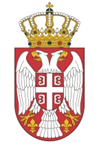 Република СрбијаВЛАДАКАНЦЕЛАРИЈА ЗА УПРАВЉАЊЕ ЈАВНИМ УЛАГАЊИМАНемањина 11, БеоградБрој: ЈНМВ/2-2018/ИП27.03.2018. годинеУслов:Како би се обезбедило несметано снабдевање Наручиоца горивом, Понуђач мора да располаже довољним техничким капацитетом-мрежом малопродајних објеката (бензинских станица) од којих најмање 29 бензинских станица распоређених на територији Републике Србије, на којима се може сипати гориво које је предмет јавне набавке, од чега најмање 5 бензинских станица на територији града Београда, најмање по 1 бензинска станица на теритотији сваког округа у ужој Србији  (Мачвански, Колубарски, Подунавски, Браничевски, Шумадијски, Поморавски, Борски, Зајечарски, Златиборски, Моравички, Рашки, Расински, Нишавски, Топлички, Пиротски, Јабланички и Пчињски округ) и најмање по 1 бензинска станица на територији сваког округа у АП Војводина (Северко-Бачки, Средње-Банатски, Северно-Банатски, Јужно-Банатски, Западно-Бачки, Јужно-Бачки и Сремски округ).Доказ: ИЗЈАВА (Образац 8. у поглављу VI. ове конкурсне документације) којом понуђач под пуном материјалном и кривичном одговорношћу потврђује да располаже  довољним техничким капацитетом-мрежом малопродајних објеката (бензинских станица) од којих најмање 29 бензинских станица распоређених на територији Републике Србије, на којима се може сипати гориво које је предмет јавне набавке, од чега најмање 5 бензинских станица на територији града Београда, најмање по 1 бензинска станица на теритотији сваког округа у ужој Србији  (Мачвански, Колубарски, Подунавски, Браничевски, Шумадијски, Поморавски, Борски, Зајечарски, Златиборски, Моравички, Рашки, Расински, Нишавски, Топлички, Пиротски, Јабланички и Пчињски округ) и најмање по 1 бензинска станица на територији сваког округа у АП Војводина (Северко-Бачки, Средње-Банатски, Северно-Банатски, Јужно-Банатски, Западно-Бачки, Јужно-Бачки и Сремски округ).Распрострањеност мреже доказује се навођењем бензинских станица у напред наведеним местима са навођењем адресе, радног времена и контакт телефона, на обрасцу 8. у поглављу VI. ове конкурсне документације.“Редни бројадресаРадно времеконтакт